كلية العلوم الإنسانية والاجتماعية    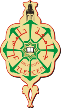 قسم التاريخاستعمال الزمن الإجمالي 2020/2021           المستوى: السنة الأولى ماستر تاريخ الغرب الإسلامي في العصر الوسيط 	        السداسي 2                   القاعة 10+04	من يوم الأحد 18 أفريل 2021 إلى الخميس 06 ماي 2021         ملاحظة : تاريخ النظم في الغرب الإسلامي (د.وهراني قدور) + وسائط الإتصال (د. حرفوش) تدرس عن بعد.		رئيس القسمكلية العلوم الإنسانية والاجتماعية       قسم التاريخ                    استعمال الزمن الإجمالي 2020/2021                السنة الأولى ماستر تاريخ المغرب العربي المعاصر                           السداسي2من يوم الأحد 18 أفريل 2021 إلى الخميس 06 ماي 2021ملاحظة : تاريخ الصحافة في المغرب العربي ( أد.شبوط) + وسائط الإتصال (د. حرفوش)  تدرس عن بعد.		رئيس القسمكلية العلوم الإنسانية والاجتماعية       قسم التاريخ         استعمال الزمن الإجمالي 2020/  2021               السنة الأولى تاريخ المغرب العربي الحديث                              السداسي2من يوم الأحد 18 أفريل 2021 إلى الخميس 06 ماي 2021	ملاحظة : المغارب و العالم المتوسطي (د.مكيوي) + وسائط الإتصال (د. حرفوش) تدرس عن بعد.	رئيس القسم00: 09ـ 10:0010:00 ـ 11:0011:00 ـ 12:0012:00 ـ 13:0013:00ـ 14:0015:00-14:0016:00-15:00الأحدتقنيات البحث التاريخيمحاضرةأد.بن داود نصرالدينقاعة 10تقنيات البحث التاريخيتطبيق   د.كرومفوج 1 Aقاعة 10تقنيات البحث التاريخيتطبيق   د.كرومفوج 2 Aقاعة 10علاقات  الغرب الإسلاميمع السودان الغربيمحاضرة  أد. بوشقيفقاعة 10علاقات  الغرب الإسلاميمع السودان الغربيفوج 2 A أد. بوشقيفقاعة 10علاقات  الغرب الإسلاميمع السودان الغربيفوج 1 A أد. بوشقيفقاعة 10الأحدتقنيات البحث التاريخيمحاضرةأد.بن داود نصرالدينقاعة 10تقنيات البحث التاريخيتطبيق   د.كرومفوج 2 Aقاعة 10علاقات  الغرب الإسلاميمع السودان الغربيمحاضرة  أد. بوشقيفقاعة 10علاقات  الغرب الإسلاميمع السودان الغربيفوج 2 A أد. بوشقيفقاعة 10علاقات  الغرب الإسلاميمع السودان الغربيفوج 1 A أد. بوشقيفقاعة 10الاثنينالثلاثاءمجتمع  الغرب الإسلاميمحاضرة   د.وهرانيقاعة 10مجتمع  الغرب الإسلاميفوج 2 Aتطبيقد.وهراني  قاعة 10مجتمع  الغرب الإسلاميفوج A1تطبيقد.وهراني قاعة 10علم المخطوط العربيمحاضرةد.مطهريقاعة 10علم المخطوط العربيفوج 1 Aتطبيقد.  مطهريقاعة 10علم المخطوط العربيفوج 2 Aتطبيقد.  مطهريقاعة 10الأربعاءالخميسالنشاط التجاري و الحرفيمحاضرةد.مكيويقاعة 10النشاط التجاري و الحرفيفوج A1تطبيق د.مكيوي قاعة 10النشاط التجاري و الحرفيفوج 2 Aتطبيق د.مكيويقاعة 10التاريخ السياسي للأندلسمحاضرةد.سي عبد القادرقاعة 10التاريخ السياسي  للأندلسفوج 2 Aد.سي عبد القادرقاعة 10التاريخ السياسي  للأندلسفوج 1 Aد.سي عبد القادرقاعة 04الخميسالنشاط التجاري و الحرفيمحاضرةد.مكيويقاعة 10النشاط التجاري و الحرفيفوج A1تطبيق د.مكيوي قاعة 10النشاط التجاري و الحرفيفوج 2 Aتطبيق د.مكيويقاعة 10التاريخ السياسي للأندلسمحاضرةد.سي عبد القادرقاعة 10اللغة الإسبانيةفوج 1 A د . بن معمرقاعة 04اللغة الإسبانيةفوج 2 A د . بن معمرقاعة 1000: 09ـ 10:0000: 09ـ 10:0010:00 ـ 11:0010:00 ـ 11:0011:00 ـ 12:0011:00 ـ 12:0012:00 ـ 13:0012:00 ـ 13:0013:00ـ 14:0015:00-14:0016:00-15:00الأحدق 05تاريخ موريتانيا ف A1العايبق 05منهجية البحث ف A1بوجلةق 05المغرب الأقصى ف B2بن داودق 05تاريخ  موريتانيا ف B2 العايبتاريخ المغرب الأقصى المعاصرمحاضرةد. بن داود أحمدمدرج 02تاريخ موريتانيا المعاصرةمحاضرةأد. العايبمدرج 02الأحدق 06المغرب الأقصى فC2 جبليق 06تاريخ  موريتانيا فA2 العايبق 06منهجية البحث فA2  بوجلةق 06تاريخ  موريتانيا فC2د. صابرتاريخ المغرب الأقصى المعاصرمحاضرةد. بن داود أحمدمدرج 02تاريخ موريتانيا المعاصرةمحاضرةأد. العايبمدرج 02الأحدق 07ق 07المغرب الأقصى ف C1جبليق 07تاريخ  موريتانيا ف C1د. صابرق 07تاريخ المغرب الأقصى المعاصرمحاضرةد. بن داود أحمدمدرج 02تاريخ موريتانيا المعاصرةمحاضرةأد. العايبمدرج 02الأحدق 08ق 08المغرب الأقصى فB1 بن داودق 08تاريخ  موريتانيا فB1 العايبق 08تاريخ المغرب الأقصى المعاصرمحاضرةد. بن داود أحمدمدرج 02تاريخ موريتانيا المعاصرةمحاضرةأد. العايبمدرج 02الاثنينالثلاثاءق 05ق 05ق 05تاريخ الجزائر فA2 حجازيق 05المغرب الأقصى فA2مكاويتاريخ الجزائر المعاصرمحاضرةأد. حجازيمدرج 02منهجية البحث التاريخي وتقنياتهمحاضرة  أد. بوجلةمدرج 02الثلاثاءق 06تاريخ الجزائر فB1 جبليق 06تاريخ الجزائر فB2 جبليق 06تونس العاصرة ف B2ثابتيق 06منهجية البحث فB2 بوجلةتاريخ الجزائر المعاصرمحاضرةأد. حجازيمدرج 02منهجية البحث التاريخي وتقنياتهمحاضرة  أد. بوجلةمدرج 02الثلاثاءق 07اللغة الأجنبية ف C2   بسنوسيق 07منهجية البحث فC2 بوجلةق 07تاريخ الجزائر فC2 جبليق 07تاريخ الجزائر ف C1جبليتاريخ الجزائر المعاصرمحاضرةأد. حجازيمدرج 02منهجية البحث التاريخي وتقنياتهمحاضرة  أد. بوجلةمدرج 02الثلاثاءق 08منهجية البحث ف C1بوجلةق 08اللغة الأجنبية ف C1   بسنوسيق 08منهجية البحث ف B1 بوجلةق 08تونس العاصرة فB1 ثابتيتاريخ الجزائر المعاصرمحاضرةأد. حجازيمدرج 02منهجية البحث التاريخي وتقنياتهمحاضرة  أد. بوجلةمدرج 02الثلاثاءق 03المغرب الأقصى ف A1مكاويق 03تاريخ الجزائر ف A1حجازيتاريخ الجزائر المعاصرمحاضرةأد. حجازيمدرج 02منهجية البحث التاريخي وتقنياتهمحاضرة  أد. بوجلةمدرج 02الأربعاءالخميسق 05نصوص تاريخية ف A1العبيديق 05نصوص تاريخية فA2العبيديق 05تونس العاصرة فA2 ثابتيق 05اللغة الأجنبية ف َA2   بسنوسيتاريخ تونس المعاصرةمحاضرةأد. تابتيمدرج 02نصوص تاريخيةمحاضرةأد. العبيديمدرج 02الخميسق 06تونس العاصرة فC2  شبوطق 06تونس العاصرة ف  C1شبوطق 06نصوص تاريخية ف C1سي عبد القادرق 06نصوص تاريخية ف B2 العبيديتاريخ تونس المعاصرةمحاضرةأد. تابتيمدرج 02نصوص تاريخيةمحاضرةأد. العبيديمدرج 02الخميسق 07اللغة الأجنبية ف B1   بسنوسيق 07اللغة الأجنبية ف B2   بسنوسيق 07اللغة الأجنبية ف َA1   بسنوسيق 07تونس العاصرة ف A1ثابتيتاريخ تونس المعاصرةمحاضرةأد. تابتيمدرج 02نصوص تاريخيةمحاضرةأد. العبيديمدرج 02الخميسق 08ق 08نصوص تاريخية فC2 سي عبد القادرق 08نصوص تاريخية فB1 العبيديق 08تاريخ تونس المعاصرةمحاضرةأد. تابتيمدرج 02نصوص تاريخيةمحاضرةأد. العبيديمدرج 0200: 09ـ 10:0010:00 ـ 11:0010:00 ـ 11:0010:00 ـ 11:0011:00 ـ 12:0011:00 ـ 12:0012:00ـ 13:0012:00ـ 13:0013:00ـ 14:0013:00ـ 14:0015:00-14:0016:00-15:00الأحدمنهجية البحث التاريخي وتقنياتهمحاضرةأد. مقنونيفالقاعة 09ق9منهجية ف A1مقنونيفمنهجية ف A1مقنونيفق9منهجية ف A2 مقنونيفق9منهجية ف B1 مقنونيفق9منهجية ف B2  مقنونيفتاريخ الجزائر الحديثمحاضرةأد. أوعامريالقاعة 09الأحدمنهجية البحث التاريخي وتقنياتهمحاضرةأد. مقنونيفالقاعة 09ق 4تاريخ الجزائر فB1 أوعامريتاريخ الجزائر فB1 أوعامريق 4تاريخ الجزائر ف B2أوعامريق 4تاريخ الجزائر فA1 أوعامريق 4تاريخ الجزائر فA2 أوعامريتاريخ الجزائر الحديثمحاضرةأد. أوعامريالقاعة 09الاثنينالثلاثاءتاريخ موريتانيا الحديثةمحاضرةأد.العايبالقاعة 09ق9موريتانيا الحديثة ف A1صابرموريتانيا الحديثة ف A1صابرق9موريتانيا الحديثة ف A2صابرق9موريتانيا الحديثة ف B1صابرق9موريتانيا الحديثة ف B2صابرتاريخ المغرب الأقصى الحديثمحاضرةد. ورادالقاعة 09الثلاثاءتاريخ موريتانيا الحديثةمحاضرةأد.العايبالقاعة 09ق 4المغرب الأقصى فB1 ورادالمغرب الأقصى فB1 ورادق 4المغرب الأقصى فB2 ورادق 4المغرب الأقصى فA1 ورادق 4المغرب الأقصى فA2 ورادتاريخ المغرب الأقصى الحديثمحاضرةد. ورادالقاعة 09الأربعاءالخميسنصوص تاريخية محاضرة  أد.زريوحالقاعة 09ق9ق9نصوص  ف A1زريوحق9نصوص ف A2 زريوحق9نصوص ف B1زريوحق9نصوص ف B2زريوحتاريخ تونس الحديثةمحاضرةد. دحماني عمرالقاعة 09الخميسنصوص تاريخية محاضرة  أد.زريوحالقاعة 09ق 4ق 4تونس الحديثة ف B1دحماني ق 4لغة أجنبية  ف B1دعنونق 4تونس الحديثة ف A1دحماني ق 2لغة أجنبية  ف A1دعنونتاريخ تونس الحديثةمحاضرةد. دحماني عمرالقاعة 09الخميسنصوص تاريخية محاضرة  أد.زريوحالقاعة 09ق 3ق 3لغة أجنبية  ف B2دعنونق 3تونس الحديثة ف B2دحماني ق 3لغة أجنبية  ف A2دعنونق 3تونس الحديثة ف A2دحمانيتاريخ تونس الحديثةمحاضرةد. دحماني عمرالقاعة 09